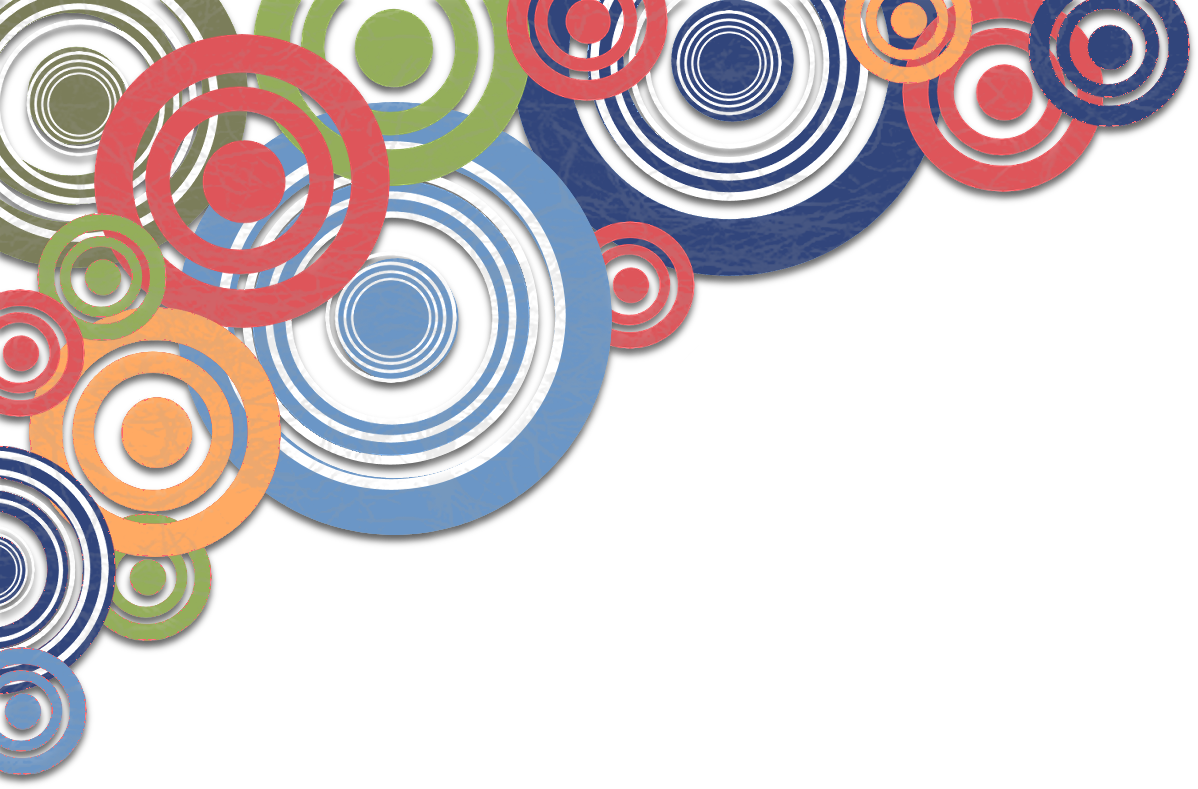 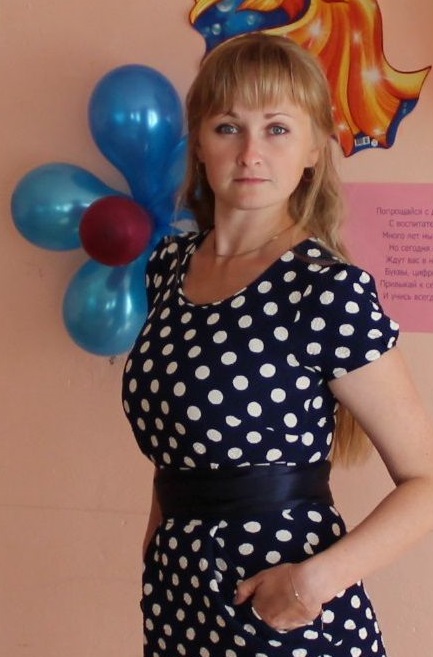 Эссе воспитателя дошкольных групп МОУ Любимской СОШГорячевой Екатерины Юрьевны«Моя педагогическая философия»В нашей жизни ничего не происходит  случайно.  Впервые заглянуть в мир детсадовской жизни  мне посчастливилось  после восьмого класса, когда  мы с подругой в летние каникулы пришли на работу в детский сад под названием «Солнышко». Рядом с нами  были   наши  наставники, и настоящие профессионалы своего дела. Одной, из которых была воспитательница -  Иванова Нина Михайловна. Под ее руководством   мы  и  познакомилась с   профессией воспитателя. Нам доверяли прогулку с  ребятами, конечно же,  под присмотром воспитателя, мы берегли дневной сон малышей, играли с детьми, забывая, что мы уже взрослые. Там я впервые увидела, что профессия воспитателя творческая, насыщенная, креативная, ведь педагог выступает во всевозможных ролях: художник, дизайнер, маляр, хореограф, певец…. «Улетают года-белокрылые птицы,Не изменит никто этот вечный полет…У судьбы не проси их назад возвращенья-Знай, что счастье твое впереди тебя ждет И вот прощание со школой, выпускной! Что дальше? Сомнений в выборе профессии у меня не было. Я поступила в ЯГПУ им К.Д.Ушинского, но не на дошкольное образование, а на специальность учитель географии. И спустя долгих пять лет  я получила долгожданный диплом!   Я – педагог! А  судьба дарит мне подарок. В нашем городе в моей любимой и родной школе открывают дошкольные группы. Директор школы – Смирнова  Н.Н. пригласила меня на работу воспитателем, несмотря на то, что у меня не было опыта  и  стажа  работы. Хотя, личный опыт у меня уже  был, это двое моих ненаглядных детишек. Свою педагогическую деятельность я  начала с группы раннего возраста. Помню свой первый рабочий день. С трепетом и волнением я встречала своих воспитанников. Размышляла, а все ли получится? Ведь родители доверили мне самое дорогое, что у них есть, своих малышей. Одним из  тяжелых моментов   была адаптация воспитанников к детскому саду, как же им не хотелось отпускать своих мам.  Для меня было главным расположить к себе детей, дать  им понять, что я не обижу, что я хочу быть  их другом, прилагая все усилия, всю любовь. Как же я была рада, когда спустя некоторое время они бежали   ко мне со сверкающими глазами и с  улыбкой, а родители спокойно уходили на работу. В такие моменты ты понимаешь, как же здорово быть рядом с детьми,  видеть их достижения  радоваться их успехам. Мы с моими «ягодками» начали узнавать и постигать новые знания и умения с самых азов, поскольку многим  их них было чуть больше года. Главное в своей  работе  я считаю  – умение понимать детей, находить в каждом изюминку и развивать ее.Проработав ровно год, я отправилась в декретный отпуск, чтобы  в третий раз стать мамой. После отпуска я пришла работать  уже на старшую группу и снова  без опыта работы. Поскольку в системе образования произошли значительные перемены,  мне было  по - настоящему страшно, а вдруг у меня не получится? Переживала и по поводу воспитанников. Примут ли они меня? Найдем ли мы общий язык? Опасения были напрасны, дети почувствовали и увидели во мне друга, ведь в душе я всегда остаюсь ребенком. Заинтересовать малыша можно только, если интересно тебе самому. Мне часто вспоминаются  слова «Мысль-это свеча, от которой можно зажечь другую свечу, но для этого нужен огонь».  Это стало моим девизом в работе. Чем взрослый отличается от ребенка? Ребенок знает меньше, чем взрослый, и поэтому готов учиться.  Современные дети любят познавать новое самостоятельно, задача педагога лишь направлять, координировать и познавать вместе. Для этого педагог должен много знать, уметь  и  каждый день воспитывать в первую очередь себя. Для того что бы идти в ногу со временем я  интересуюсь современными тенденциями в образовании, посещаю ППК,  изучаю опыт работы коллег за плечами которых огромный педагогический стаж, для  общения с коллегами из других регионов создала свой   сайт в сети Интернет.  Работа воспитателя  кропотливая, трудоемкая и, конечно же, разнообразная. В нашей работе ни один день не похож на предыдущий. Наверное, еще раз повторюсь, но воспитателю нужно выступать в разных ролях.Моим увлечением с детства было срисовывание. Когда нам с детьми,   необходим какой - нибудь герой для игры, я его срисовываю, а мой муж, который всегда поддерживает мои идеи и помогает воплотить их в жизнь, выпиливает  их фанерные копии.  В  группе «Фантазёры»,  где я работаю, есть много различных пособий,  которые я сделала вместе с моим супругом. Например, замечательный  кукольный домик, который появился в нашей группе в рамках проекта «Что нам стоит, дом построить». И так, воспитатель - это художник и оформитель.  Неотъемлемая часть работы с детьми, быть актрисой. Пробовала себя в разных ролях, скажу честно,  мне это нравится. Дети,  видя  меня  в различных образах, пытаются подражать,  активно участвуют в спектаклях, мини - сценках при этом держаться легко, без стеснения. Воспитатель – это актёр. Работать  воспитателем, значит, все время узнавать что-то новое, не отставать от современных технологий. В своей  работе с детьми, а точнее жизни с детьми я руководствуюсь тем, что ребенок легко учится тогда, когда не знает, что его учат, и поэтому каждый день,  общаясь с детьми, я открываю что-то новое, как для  детей, так и для себя. Как интересно слышать их предположения на разные темы, выводы, которые они делают самостоятельно, но для этого необходимо  создать   определенные условия. Среди различного современного оборудования  мне нравится  работать   с интерактивной доской.  Поскольку работать с ней очень удобно, а самое главное это  вызывает у детей восторг, заинтересованность и уйму положительных эмоций.Изучая современные педагогические технологии  и методики,   я  случайно натолкнулась на  такую   познавательно-игровую технологию  как «Квест», решила попробовать применить эту технологию дома, со своими детьми. Разработала небольшой сценарий и в путь-поход. Как же было интересно  моим детям разгадывать загадки,  путешествовать по сказочным станциям, используя свой  небольшой  жизненный опыт и знания. Сколько положительных эмоций мы получили в летнем походе. Изучив эту технологию более подробно, я  сделала вывод, что она подходит как нельзя лучше для работы с дошкольниками, причем, позволяет  уйти от традиционных форм обучения и значительно расширить рамки образовательного пространства.И вот появилась идея превратить обычный летний день в детском саду, в увлекательное путешествие. Ведь «квест» – это возможность проявить смекалку и логическое мышление, продемонстрировать свои таланты и получить море положительных впечатлений.Совершенствование, движение вперед – это  мое жизненное кредо. Говоря о движении хочется добавить, я очень увлечена танцами. С 1 по 11 класс я посещала ансамбль «Сударушка». Спасибо моей дорогой Сувидовой Надежде Михайловне, которая привила мне любовь к  танцу.  Сейчас, я стараюсь увлечь моих воспитанников  танцами, и пока мне это с легкостью удается. Мы танцуем везде: на зарядке, на прогулке иногда в группе. Есть у нас и победы,  2 место в районном конкурсе «Весенняя капель».Стараясь развивать в детях нравственно-патриотические качества, в 2016 году мы участвовали в акции телеканала НТВ «Кораблик победы».А еще в 2016 году я попробовала себя в роли педагога – организатора в детском  загородном  лагере «Буратино». Планировала поработать  всего одну смену, но не смогла уехать от талантливых, позитивных, а иногда и очень упрямых ребят. К тому же моими коллегами были опытные педагоги – учителя МОУ Любимской СОШ. Работая в лагере,   я получила  море  положительных эмоций,  а тесное сотрудничество с детьми, причем разного возраста, от дошколят до старшеклассников, принесло мне  уйму полезного опыта, который я успешно применяю в своей педагогической деятельности. Сколько новых идей подарили мне дети, и снова я убедилась,  с детьми нужно быть на равных. Конечно, это не значит, что нужно все разрешать, тогда ты будешь классной. Главное, что бы дети тебе доверяли, видели в тебе друга, который поможет, выслушает, пожалеет. Взрослый, у которого в душе ребенок, всегда сможет заинтересовать и вовлечь  в игру даже повзрослевших девчонок и мальчишек. Ведь когда видят, что горят твои глаза, и ты даришь свет, хочется находиться поближе к такому человеку, неважно взрослый ты или ребенок. Я с глубоким уважением смотрю на  коллег, влюбленных в свою профессию. За плечами  многих  из  них огромный  педагогический опыт.  И как много лет назад, вновь я работаю с  той же воспитательницей, Ивановой Н.М., только теперь я дипломированный специалист, влюбленный в свою профессию! Я выбрала профессию педагога и не жалею об этом ни на минуту! 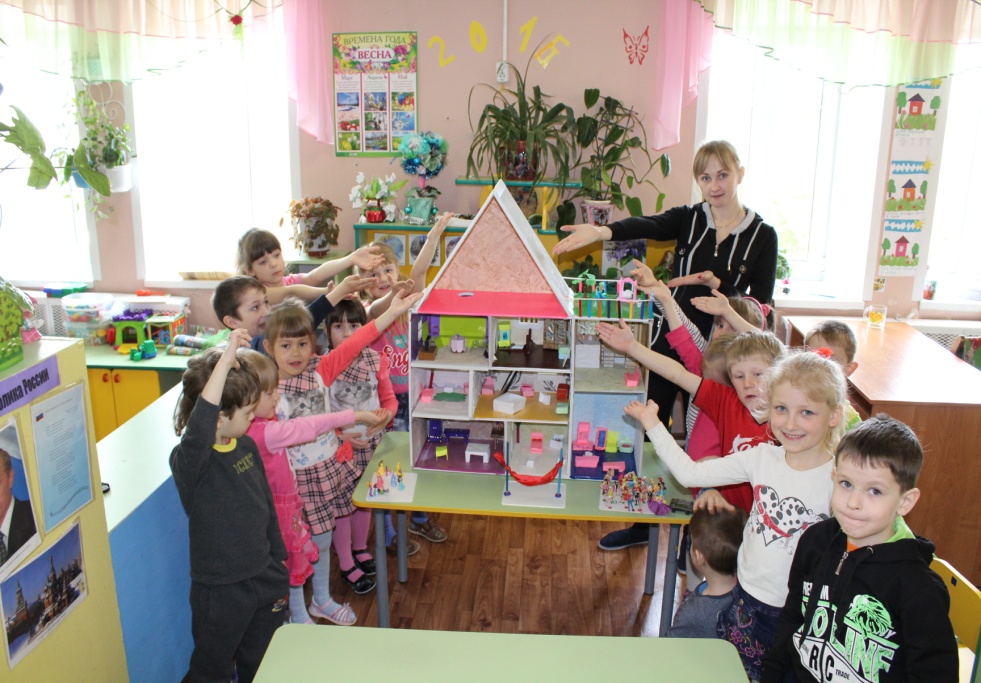 